Applicant Name: ____________________________________ 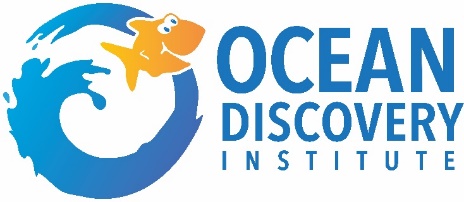 Overall Notes:Tell me about yourself.Tell me about your education.What do you consider the most important idea you contributed or your most noteworthy accomplishment in your last job?Give an example of a time you were able to contribute to a team project.What is your major weakness?What new knowledge and skills do you hope to gain in this position?In a job, what interests you the most/least?What qualities do you possess that make you stand out from other applicants?Are you considering other summer opportunities?  If you receive a different opportunity, what is the likelihood that you will choose that one over this one?What is your date of earliest availability in San Diego?Is there anything else you’d like to share that we didn’t already cover?Questions?Comments?Concerns?